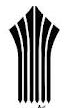 موضوع تحقيق:آسیب‌های اجتماعی درباره مصرف قلیاناستاد:جناب آقای دکتر مومنیدانشجو:آذر بقاييقلیان چیست؟• قلیان یک لوله آبی است که برای کشیدن تنباکو از طریق آب سرد استفاده می‌شود. تنباکو در کاسه‌ای که در بالای آن قرار می‌گیرد و از طریق زغال‌هایی که روی کاسه تنباکو قرار داده می‌شود، داغ شده و دود از طریق آب که در پایین آن قرار دارد، فیلتر می‌شود.• تنباکوی مورد استفاده برای قلیان، تنباکویی مرطوب و چسبناک است که در عسل و شیره خیسانده می‌شود.• تنباکوهای قلیان طعم‌های مختلفی دارند مثل سیب، هلو، نارگیل، انبه، نعناع و توت‌فرنگی.باورهای نادرست و واقعیات مربوط به قلیانباور 1: ازآنجا که تنباکوی قلیان از طریق آب فیلتر می‌شود، کلیه مواد مضر آن تصفیه می‌شود.واقعیت 1: کشیدن تنباکو از طریق آب مواد شیمیایی سرطان‌زای آن را تصفیه نمی‌کند. این دود می‌تواند به اندازه دود سیگار اثر مخرب بر بر ریه و قلب داشته باشد.باور 2: استنشاق دود قلیان ریه‌ها را نمی‌سوزاند به همین دلیل مضر نیست.واقعیت 2: دود قلیان وقتی استنشاق می‌شود، ریه‌ها را نمی‌سوزاند زیرا از طریق آبی که در پایین آن قرار دارد خنک می‌شود. بااینکه دود خنک می‌شود اما هنوز هم حاوی مواد سرطان‌زایی است که برای بدن مضر است.باور 3: کشیدن قلیان سالم‌تر از کشیدن سیگار است.واقعیت 3: دود قلیان به همان اندازه دود سیگار مضر است. قلیان به طریقی متفاوت دود تولید می‌‌کند: دود سیگار از سوختن تنباکو ایجاد می‌شود، درحالیکه دود قلیان از طریق گرم شدن تنباکویی که در کاسه‌ای بالای آن قرار دارد از طریق زغال تولید می‌شود. محصول نهایی یکسان است—دود، که حاوی مواد سرطان‌زا است.باور4: کشیدن قلیان به اندازه کشیدن سیگار اعتیادآور نیست زیرا نیکوتین در خود ندارد.واقعیت 4: تنباکوی قلیان هم مثل تنباکوهای معمولی حاوی نیکوتین است. درواقع، در یک جلسه 60 دقیقه‌ای قلیان، فرد در معرض حجم دودی 100 تا 200 مرتبه بیشتر از یک سیگار قرار می‌گیرد.باور 5: تنباکوی گیاهی قلیان سالم‌تر از تنباکوی معمولی است.واقعیت 5: این هم مثل کشیدن سیگار گیاهی یا "طبیعی"، فرد را در معرض مواد سرطان‌زا قرار می‌دهد.بررسی محتوای گمراه‌کننده:77 درصد از بسته‌هایی که از لبنان جمع‌آوری شدند درصد قطران را 0%، 28 درصد آن محتوای نیکوتین را 5/.% و 36 درصد 0.05% اعلام کردند. از محصولاتی که از سایر کشورها جمع‌آوری شد، 77% محتوی قطران را 0%، 54% محتوی نیکوتین را 5/.% و 25% 0.05% اعلام کرده بودند. این یافته‌ها آشکارا نشان از اطلاعات گمراه‌کننده این بسته‌ها دارد.تاثیرات قلیان بر سلامت انسان
مصرف قلیان آشکارا نشان داده است که تاثیراتی جدی بر دو عضو حیاتی بدن به نام ریه‌ها و قلب دارد. سرطان ریه، سرطان مری، بیماری ریوی انسدادی مزمن، آمفیزم، پایین بودن وزن تولد نوزاد، افزایش حملات آسم و ذات‌الریه برخی از خطرات مربوط به کشیدن قلیان هستند.سایر خطراتی که در دود سیگار مشاهده نشده است بیماری‌های عفونی است که از استفاده اشتراکی شلنگ قلیان و افزودن الکل یا داروهای روان‌گردان به تنباکوی قلیان می‌باشد. دود قلیان حاوی صدها فلز سنگین مثل ارسنیک، کوبالت، کروم و سرب می‌باشد. با مصرف متوسط قلیان، دود تولیدشده از یک لوله تقریباً نیکوتین و قطران برابر با 20 سیگار در خود دارد. تحقیقات همچنین نشانداده است که پس از 45 دقیقه استفاده از هوای منقضی‌شده، مونوکسید کربن، نیکوتین پلاسما و ضربان قلب به شدت بالا می‌رود.در دنیای امروز ما گرچه آمارها دقیق نیست اما می‌گویند، در ایران ۴۳ درصد دختران و ۶۴ درصد پسران تجربه مصرف قلیان را دارند.تا کنون آمار متفاوتی از اعتیاد دانش آموزان و دانشجویان اعلام شده است.در همین باره با سعدالله نصیری قیداری سخنگوی کمیسیون آموزش گفت وگویی را انجام داده ایم.وی می گوید در این جلسه عنوان شد که 30 درصد از دانش آموزان کشور در معرض کشیدن سیگار و قلیان هستند. گفت وگوی خبرآنلاین با سعدالله نصیری را می خوانید:آقای دکتر ابتدا بفرمایید که در این جلسه چه مواردی مطرح شد؟ما از اعضای ستاد مبارزه با مواد مخدر دعوت کردیم چون کمیسیون اخبار نگران کننده ای درباره اعتیاد دانش آموزان در کشور شنیده بود.متاسفانه آمار های نگران کننده را مسوولان ستاد مطرح کردند اما به درخواست آنها قرار شد این آمار مخفی بماند و رسانه ای نشود.تنها آماری که می توانم به آن اشاره کنم این است که 30 درصد از دانش آموزان کشور در معرض کشیدن سیگار و قلیان هستند.براساس گزارش سازمان بهداشت جهانی، ۱۵ درصد جوانان ایرانی قلیان می‌کشند و بالاترین گرایش به مصرف قلیان در جوانان زیر ۳۰ سال است؛این یعنی ما در رابطه با کاهش مصرف مواد دخانی و قلیان، هیچ‌‎گاه پیش نرفته‌ایم و سن مصرف قلیان در کشورمان روز به روز در حال کاهش است.در حال حاضر در ایران حدود هفت میلیون و هفتصد هزار نفر مصرف‌کننده انواع مواد دخانی هستند و چهار درصد از کل مرگ و میر بالای ۳۰ سال، به مصرف دخانیات انتساب داده شده است.جدی‌ترین تاثیرات مضر
استفاده از قلیان درکنار سرطان ریه با افزایش احتمال ابتلا به سرطان دهان و مثانه نیز همراه است.
همچنین شواهدی وجود دارد که اعلام می‌کند قلیان می‌تواند میزان اسپرم را در مردان کاهش دهد.
مصرف‌کنندگان مداوم قلیان عملکرد ریه‌ای تقریباً 25% پاینتر از آنهایی که قلیان نمی‌کشند دارند. یک تحقیق نشان داده است که کشیدن قلیان خطر ابتلا به سل ریوی را افزایش می‌دهد.کودکان مخصوصاً بیشتر درمقابل تاثیرات مضرف قلیان آسیب‌پذیر هستند.اگر در محلی باشند که در آن قلیان کشیده می‌شود، احتمال ایجاد عفونت‌های ریوی، آسم و سندرم مرگ ناگهانی کودک در آنها افزایش می‌یابد.کشیدن قلیان چطور بر میزان اسپرم مردان تاثیر می‌گذارد:
کشیدن قلیان می‌تواند تحرک و طول‌عمر اسپرم را کاهش داده و موجب تغییرات ژنتیکی شود که بر بچه تاثیر می‌گذارد. ازآنجاکه قلیان حاوی فلزات سنگینی چون آرسنیک، کروم، سرب و کوبالت است، اینها موجب کاهش تولید اسپرم می‌شوند.کشیدن قلیان چه تاثیراتی بر زنان باردار و جنین دارد:
ازآنجا که لوله قلیان حاوی میکروارگانیسم‌های عفونی زیادی است و زنان باردار سیستم ایمنی ضعیفی دارند، احتمال گرفتن بیماری بیشتر خواهد بود. قلیان هم مانند سیگار می‌تواند احتمال وضع‌حمل پش از موعد، مرده به دنیا آمدن نوزاد و سایر مشکلات را افزایش دهد. همچنین می‌تواند بر رشد جنین نیز تاثیر منفی داشته باشد. نوزادانی که در معرض دود تنباکو قرار دارند بیشتر در خطر مرگ در رختخواب هستند. نوزادان و کودکانی که در دود تنفس می‌کنند، معمولاً بیشتر دچار سرماخوردگی ، آسم و عفونت‌های گوش می‌شوند. دود قلیان غلظت اکسیژن را در بدن مادر کاهش داده و نهایتاً موجب تنگی نفس جنین شده و او را به سمت مرگ می‌کشاند.کشیدن قلیان چه ضررهایی برای سلامتی دارد:• اگر فویل آلومینیومی که در قلیان استفاده می‌شود کیفیت خوبی نداشته باشد، با زغال در حال سوختن واکنش داده و موادسرطان‌زایی تولید می‌کند که موجب سرطان می‌شود.• میزان دی‌اکسیدکربن که از طریق قلیان استنشاق می‌شود درمقایسه با سیگار بسیار بالا است و این مسئله باعث می‌شود که کشیدنی ک قلیان برابر با 7 تا 10 سیگار باشد.• افرادیکه قلیان می‌کشند باید از این واقعیت مطلع باشند که دود قلیان چون از آب رد می‌شود و مرطوب است مدت زمان بیشتری در ریه‌ها می‌ماند. برخی میکروب‌ها، عمدتاً باکتری‌هایی که موجب سل می‌شوند، در لوله قلیان وجود دارند.قلیان مسئله‌ای همه‌گیر:• یکی دیگر از جنبه‌های نگران‌کننده قلیان این است که سابقاً در کشورهایی مثل پاکستان و هند توسط افراد سالخورده‌ای که در روستاها زندگی‌ می‌کردند استفاده می‌شد اما اخیراً بیشتر در مناطق شهری مورد استفاده قرار می‌گیرد. رستوران‌های شهری زیادی آن را برای مشتریان خود سرو می‌کنند.• آنهایی که به طور مرتب از قلیان استفاده می‌کنند، کم‌کم دچار اعتیاد به آن می‌شوند.• کشیدن قلیان برای جوانان مسئله‌ای هیجان‌انگیز، مدُ روز و لذت‌بخش به نظر می‌رسد.حرام یا حلال بودن استعمال تنباکو چه از طریق سیگار و چه از طریق قلیان؟اسنادی از آیات مختلف قرآنازآنجا که دود برای سلامتی ما ضرر دارد، ازاینرو چیزهایی که تاثیرات مضر بر سلامت ما داشته باشند، در اسلام نهی می‌شوند.• "و خودتان را نکشید. مطمئناً الله مهربان‌ترین است. و کسی که اینکار را با خشونت و بی‌عدالتی انجام دهد، او را به آتش خواهیم افکند که همواره برای الله آسان است." (قرآن، 4:29)• "و خودتان را به سمت نابودی نکشانید." (قرآن 2:195)• "براساس تحقیقات و مطالعات جدید، لوله می‌تواند رسانه خوبی برای کشاندن باکتری‌هایی که موجب بیماری‌های عفونی مثل هپاتیت A می‌شود باشد که به راحتی وقتی قلیان توسط چندین نفر استفاده می‌شود انتقال می‌یابد." بیان شده توسط متخصصین پزشکی• ماریا آنتونیا، یک شهروند امریکایی می‌گوید، "قلیان تاثیر بدی بر کودکان دارد زیرا آنها را به سمت استفاده از سیگار و قلیان می‌کشاند."• براساس توصیه‌ها سازمان بهداشت جهانی، یک جلسه یک ساعته عادی قلیان فرد را در معرض حجم دودی 100 تا 200 مرتبه بیشتر نسبت به سیگار قرار می‌دهد. دود تنباکو حتی بعد از اینکه از آب رد می‌شود هنوز حاوی سطح بالایی از ترکیبات سمی مثل مونوکسیدکربن، قلزات سنگین و موادشیمیایی سرطان‌زا است.هوشیاری اجتماع:• نیاز به آموزش فوری در رابطه با خطرات مصرف قلیان وجود دارد.
• متخصصین مذهبی و سازمان‌های غیردولتی باید جلو آمده و مردم را در رابطه با مضرات قلیان آگاه کنند.
• سیمنارهای ویژه‌ای در مدارس و دانشگاه‌ها در رابطه با خطرات استفاده از قلیان باید برگزار شود.
• دولت می‌بایست رستوران‌ها را برای سرو قلیان به مشتریان محدود کند.نتیجه‌گیری:قلیان باعث می‌شود حوانان نتوانند از اوقات فراغت خود خلاقانه استفاده کنند و به کارهای مفید بپردازند و کسانیکه تصور می‌کنند قلیان در مقایسه با سیگار بی‌ضرر است، باید از این تفکر اشتباه خود بیرون آیند.
مقالات پزشکی و بهداشتی - سلامت نیوزمضرات قلیان : هر پُك قليان، يك ليتر دود سميششمين كنگره ی سراسري بيماري‌هاي ريه بهانه‌اي بود تا متخصصان يك بار ديگر اعلام كنند که خطرات قليان، اگر بيشتر از سيگار نباشد، كمتر نيست.دكتر روزبه نقشين، دبير انجمن متخصصان ريه تاكيد كرد:“كشيدن قليان حجم تنفسي بدن را كاهش داده و مواد سمي ناشي از نوع توتون و تنباكوي قليان، سلامت افراد را با خطر روبرو مي ‌كند.”او با انتقاد از رواج استفاده از اسانس در تركيب تنباكوها گفت: “اين تركيب به ‌علت حرارت زياد، موادي را وارد بدن مي‌ كند كه عوارض ناگواري براي انسان به ‌دنبال دارد.”دبير اجرايي ششمين كنگره ی سراسري بيماري‌هاي ريه، قليان را اعتيادآور دانست و گفت:“كشيدن يك يا دو بار قليان در روز، فرد استفاده‌ كننده را دچار اعتياد مي ‌كند، در حالي ‌كه تصور غلط جامعه اين است كه دود حاصل از قليان از آب رد مي‌ شود و مواد سمي آن از بين مي‌ رود.”هر وعده قليان برابر يك پاكت سيگارمانند بسيارى از كشورهاى خاورميانه، قليان يكى از وسايل تفريحى رايج در ايران است كه اگرچه بارها از سوي مسئولان وزارت بهداشت و نيروي انتظامي مصرف آن در اماكن عمومي و به خصوص سفره‌خانه‌هاي سنتي منع شده،‌ اما ظاهراً به راحتي نمي ‌شود، شر آن را از چنين مكان‌هايي كم كرد.متخصصان اعلام مي‌ كنند كه مصرف‌ كنندگان قليان، در هر بار مصرف، دود بسيار زيادتري را در مقايسه با كشيدن يك نخ سيگار دريافت مي‌ كنند.افراد سيگاري كه به طور متداول ‌8 تا ‌12 نخ سيگار در روز مصرف مي‌ كنند، به طور متوسط با ‌40 تا ‌75 پُك كه به مدت ‌5 تا ‌7 دقيقه به طول مي ‌انجامد، حدود ‌5 تا 6 ليتر دود استنشاق مي‌ كنند و اين در حالي ‌است كه مصرف ‌كننده ی قليان در هر وعده مصرف كه به طور متداول ‌20 تا ‌80 دقيقه طول مي ‌كشد، حدود ‌50 تا ‌200 پُك مي ‌زند كه هر پك به طور متوسط حاوي ‌15/0 تا يك ليتر دود است.دود به همراه رطوبتدكتر ايرج خسرو‌نيا،‌ رئيس انجمن پزشكان داخلي ايران، با اشاره به اينكه دود قليان همان مضرات سيگار را دارد، در مورد ساير عوارض كشيدن قليان مي‌ گويد:“به دليل مرطوب بودن راه‌هاي هوايي و مجراي خروج دود، قليان مي ‌تواند عامل مهمي جهت رشد ميكروب ها و قارچ ها باشد.تحقيقات اخير نشان داده‌اند كه كشت مواد داخل لوله ی قليان حاوي صدها نوع قارچ و ميكروب بوده و اين ميكروب‌ها و قارچ ها به راحتي توسط دود، وارد دستگاه تنفس شده و ايجاد عفونت هاي مزمن مي‌ كند.در ابتدا شخص متوجه بيماري خود نمي ‌شود، ولي سال هاي بعد به دليل نفوذ اين قارچ ها و ميكروب ها در لايه‌هاي مختلف ريه، بیماری هایی مثل برونشيت،‌ برونشكتازي،‌ آمفيزم ريه و در نهايت آسم ایجاد می شود. اين در حالي است كه شخص هنگامی به بيماري خود پي مي ‌برد كه متأسفانه چاره‌اي جز تحمل بيماري تا آخر عمر نخواهد داشت.”دكتر خسرونيا با اشاره به اینكه شخص مبتلا به بيماري‌هاي مختلف ريه اگر به استعمال دخانيات و كشيدن قليان ادامه بدهد بدون شك مبتلا به سرطان ريه و دستگاه تنفسي خواهد شد، اضافه مي ‌كند:”متأسفانه به اكثر تنباكو‌هايي كه در سال هاي اخير به بازار آمده اسانس‌هايي اضافه مي‌ شود كه اين اسانس ها علاوه بر تحريك دستگاه تنفس موجب حساسيت و آلرژي مي‌ گردد، بنابراين علاوه بر بيماري‌هاي ذكر شده، رينيت آلرژيك و سرفه‌هاي مزمن همراه با خلط را براي فرد به همراه دارد.”دود قلیان بیشتر از سیگار استبنا به اعتقاد كارشناسان مصرف يک نخ سيگار بين 500 سی‌سی تا يک ليتر دود توليد می‌ کند، اما استفاده ی يک بار از قليان 10 تا 20 ليتر دود توليد خواهد کرد. مدت زمان استعمال سيگار معمولاً 10 دقيقه است، اما قليان با وجود دفعات کمتر استفاده در مقايسه با سيگار، در هر بار مصرف برای 40 تا 60 دقيقه استفاده می ‌شود. به اين ترتيب اثرات مضر قليان، كمتر از سيگار نيست، اما در فرهنگ جامعه ی ما به اين حقيقت علمي توجهي نمي ‌شود.دكتر خسرونيا با اشاره به اينكه حتي ديده شده والدين براي خنديدن و سرگرمي، ني قليان را به دهان افراد زير 5 سال هم گذاشته و آنها را وادار به قليان كشيدن مي ‌كنند، مي‌ گويد: “رسانه‌ها بايد آگاهي لازم را به مردم بدهند تا مردم لااقل از استعمال قليان در مكان‌هاي عمومي و منازل، به خصوص اماكني كه به فضاي آزاد راه ندارند، خودداري كنند.”انتقال بیماری از طریق قلیاناگر دود قليان وارد ريه نشود و فقط از راه دهان خارج شود، آسيبي به ريه‌ها وارد نمي ‌شود! اين جمله‌اي است كه از زبان بسياري از مصرف ‌كنندگان قليان شنيده مي‌ شود.دكتر خسرو‌نيا، در اين باره مي ‌گويد:“اين تصور، تصوري كاملاً غلط است، چون دود از طريق مخاط دهان و حنجره جذب بدن گشته و آثار سوء خود را مي ‌گذارد. حتي در هوايي كه دود قليان آزاد مي ‌شود، افرادي كه قليان نمي‌ كشند و در معرض دود قرار گرفته اند، در طولاني‌ مدت دچار عوارض آن خواهند شد.”دكتر شهرام آگاه،‌ متخصص داخلي و عضو هيأت علمي دانشگاه ايران نيز در مورد مصرف قليان مي‌ گويد: “بر خلاف تصور عمومي كه عده‌اي معتقدند وجود آب قليان جلوي مواد مضر و سمي آن را مي‌ گيرد،‌ بيشتر اين مواد سمي از جمله نيكوتين و خاكستر وارد ريه مي ‌شوند و به خاطر دَم‌هاي عميقي كه فرد براي جذب دود مي ‌زند،‌ تخريب‌هاي جدي به حبابچه‌هاي ريه وارد مي‌ شود.”وي با اشاره به اينكه سرطان ريه،‌ سرطان لب و دهان و حنجره،‌ سرطان مري و معده،‌ لوزالمعده، كبد و سرطان روده بزرگ از عوارض بد‌خيم استفاده از سيگار و قليان هستند،‌ در مورد عوارض خوش‌خيم آن مي ‌گويد:“اين عوارض شامل زخم‌هاي گوارشي هستند. همچنين قليان باعث ریفلاكس معده(برگشت اسید معده به مری) مي ‌شود كه در نتيجه ی ‌آن فرد سوزش شديدي در سر دل دارد و دچار تهوع مي گردد. حتي بیماری ریفلاكس در بعضي موارد منجر به سرطان مري نيز مي‌ شود.”به گفته ی وي ميزان و عمق دَم در حركت دادن آب قليان بسيار مهم است و قليان با وجود اينکه کمتر مصرف می ‌شود، اما حجم دودی که از طریق آن وارد بدن می‌ شود، 10 تا 20 برابر دود ناشی از مصرف سيگار است.بنا به گفته ی متخصصان دود استنشاق ‌شده از قليان، نه تنها همه ی مواد سرطان ‌زای دود سيگار را دارا است، بلکه مونوکسيدکربن بيشتری هم دارد.به علاوه، دود قليان مجموعه‌ای از مواد سرطان ‌زای ديگر را دارد که ناشی از سوختن زغال است و خطر انتقال بيماری‌‌های عفونی مانند سل را نیز افزايش مي ‌دهد.دكتر آگاه با اشاره به اينكه نيكوتين نقش بسيار مهمي در ميزان و نحوه ی مصرف مواد دخاني به عهده دارد،‌ مي ‌گويد:“تحقيقات ثابت كرده است افراد سيگاري تا زماني كه ميزان نيكوتين دريافتي در آنها به آستانه ی مورد نياز براي رفع حالت وابستگي برسد، به كشيدن سيگار ادامه مي ‌دهند. پس با فرض جذب بخشي از نيكوتين موجود در دود قليان در اثر عبور آن از آب، مصرف‌ كنندگان قليان برای رسيدن به آستانه ی ارضاي وابستگي، با استنشاق مقادير بسيار زيادتر دود، در معرض مقادير بیشتری مواد شيميايي سرطان‌زا و گازهاي خطرناك مثل منو‌اكسيد‌كربن قرار می گیرند.اين موضوع مصرف‌ كنندگان قليان و اطرافيان آنها را كه در مواجهه با دود تحميلي آن قرار دارند، همانند مصرف ‌كنندگان سيگار به انواع سرطان ها، بيماري هاي قلب و عروق، تنفسي و آثار سوء در دوران بارداري مبتلا خواهد ساخت.”هم اكنون سالانه 5 ميليون نفر در دنيا به علت استعمال دخانيات، جان خود را از دست مي ‌دهند كه با ادامه ی اين روند تا 20 سال آينده تعداد قربانيان به 10 ميليون نفر در سال مي ‌رسد.بر اساس تازه‌ترين آمارهاي ملي نيز 3 درصد نوجوانان ايراني سيگار مي‌ كشند و 14 درصد آنان از ساير مواد دخانی و عمدتاً از قليان استفاده مي ‌كنند.